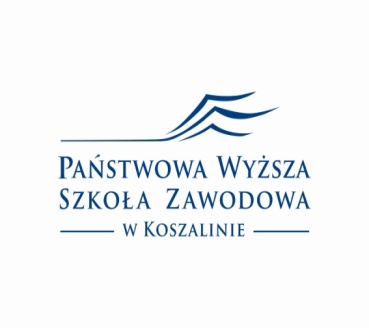 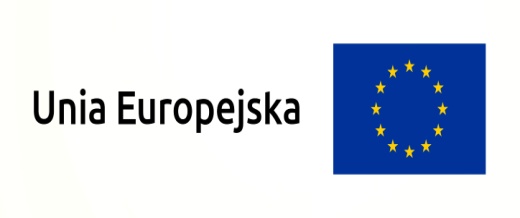 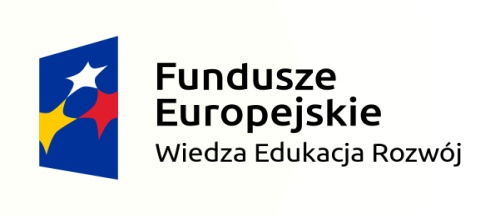 ZESPOŁY PROJEKTOWEI EDYCJAHARMONOGRAMPoniedziałek23. 10.20179.00 – 14.00Wtorek24.10.20179.00 – 14. 00Środa25.10.20179.00 – 14.00Czwartek26. 10.20179.00 – 14.00Piątek27.10.20179.00 – 14.00Zespół 1dr Wiesław Kowalewskis. 205s. 205s. 205s. 205DS / Sala konferencyjna (wszystkie zespoły)Zespół 2mgr Ewa OlszewskaDS./p.110ADS./p.110ADS./p.110ADS./p.110ADS / Sala konferencyjna (wszystkie zespoły)Zespół 3dr Joanna KrawczykDS./210ADS./210ADS./210ADS./210ADS / Sala konferencyjna (wszystkie zespoły)Zespół 4mgr Waldemar Szpakowskis. 012s. 012s. 012s. 012DS / Sala konferencyjna (wszystkie zespoły)Zespół 5mgr Alina Miedziochas. 205s. 205s. 205s. 205DS / Sala konferencyjna (wszystkie zespoły)Zespół 6dr Jolanta Kowalska-BigulakDS/p.224BDS/p.224BDS/p.224BDS/p.224BDS / Sala konferencyjna (wszystkie zespoły)Zespół 7dr Joanna Łośs. 207s. 207s. 207s. 207DS / Sala konferencyjna (wszystkie zespoły)Zespół 8dr Urszula Sokals. 5DS./Sala konf.DS./Sala konf.DS./Sala konf.DS / Sala konferencyjna (wszystkie zespoły)Zespół 9dr Agnieszka PołanieckaDS./p.124BDS./p.124BDS./p.124BDS./p.124BDS / Sala konferencyjna (wszystkie zespoły)Zespół 10mgr Danuta Aleksas.5DS./Sala konf.DS./Sala konf.DS./Sala konf.DS / Sala konferencyjna (wszystkie zespoły)Zespół 11dr Janusz Płaczeks. 012s. 012s. 012s. 012DS / Sala konferencyjna (wszystkie zespoły)Zespół 12mgr Jarosław Kaleniks. 207s. 207s. 207s. 207DS / Sala konferencyjna (wszystkie zespoły)Zespół 13dr Renata KaczmarekDS./p.10ADS./p.10ADS./p.10ADS./p.10ADS / Sala konferencyjna (wszystkie zespoły)Zespół 14mgr Mirosław BierkusDS./24BDS./24BDS./24BDS./24BDS / Sala konferencyjna (wszystkie zespoły)Zespół 15dr Tomasz Jędrzejczaks. 012s. 012s. 012s. 012DS / Sala konferencyjna (wszystkie zespoły)Zespół 16dr Monika Pawłowskas. 5s. 108DS./Sala konf.s. 11 ADS / Sala konferencyjna (wszystkie zespoły)